工作简报2020年10月26日—2020年11月01日         张家口市正博中学2020—2021学年第一学期第九周                 综合办公室编辑校党委支部书记联席会在南校区召开2020年10月26日，在南校区会议室召开校党委支部书记联席会，牛学军书记主持会议。党委办公室主任庞海鹰首先发言，提及三点内容：高质量发展党员，组织机构基本情况，三会一课。庄伟民书记提出党建拉练议题：1、参观学校党建特色展示，2、支部书记座谈会，3、加强党员管理。会议尾声牛书记对支部书记提出要求：明确责任意识，培养规矩意识，党建与教学紧密结合。                                                 （刘梦行）教务处工作简讯10.26-30，学考网上报名。10.28-29，准备中小学教师资格证考试考务。10.30，教务处召开中小学教师资格证考试考务会。10.31，中小学教师资格证考试。10.29-30，高三补习年级保定摸底考试。                      （王宝娟）综合办公室工作报道刘晓东老师承担学校教学多媒体设备的日常维护工作。本周，高一8班希沃屏损坏，刘老师联系供应商，更换了坏屏。10月26日至30日，辅助教务处完成了高二年级学考网上报名。教师资格证考试前，做好各项准备工作，检修设备，维护监控、语音系统。在考试中，承担了语音播放、视频监控和监考等各项工作。           （蔡晓娟）德育处工作简讯 2020年10月27日德育处召开了班主任基本功大赛总结会，全校40岁以下班主任参加。杨广曦主任主持会议，说明召开这次总结会的目的和意义，希望年轻老师们进一步了解优秀班主任应当具备的知识和能力。德育处高海燕老师对这次班主任基本功大赛做了全面的总结。王众文副校长对这次大赛做了总结并谈了感受，提出“活动锻炼人，活动培养人”，希望总结经验，增加班级工作经验交流的机会，努力提高我们学校的教育水平和层次。史向东校长在讲话中提出“管理科研”。指出班主任工作是学校最难、最累、最能体现个人能力的工作，是学校工作的重要纽带，希望通过更多的形式和交流的平台，使老师们成长为让学生爱戴的班主任。学校领导和级部主任为获得本次大赛的老师们颁奖。10月26日德育处为没有办成功资助卡的学生，重新登记中行卡号，并到教育局开会，内容为“全市学生资助普通高中国家助学金情况落实情况”。10月27日德育处到教育局209室进行河北资助全国学生资助管理系统培训。10月28日德育处上报教育局《张家口市2020年秋季普通高中建档立卡学生资助情况统计表》。10月28日德育处给全校各年级布置《纪念抗美援朝70周年》主题班会，并发放班会课件。10月29日德育处编写并发放高三年级《心涯》小报9月10月刊，并为学生个体心理辅导。本周医务室完成卫生室医疗机构执业许可证的网上认证及登记、收集本周学生晨午检及因病缺课登记表并记录体温异常学生情况及学生复课登记；做好教师资格证考试的医疗保健和协助教务处的监考工作。                     （高海燕）总务处工作报道一部红军长征史，就是一部反映军民鱼水情深的历史。1934年11月，在湖南汝城县沙洲村，三名女红军借宿徐解秀老人家中，临走时，把自己仅有的一床被子剪下一半留给老人。老人说，什么是共产党？共产党就是自己有一条被子，也要剪下半条给老百姓的人。红色故事口口相传，红色基因代代相承，在祖国日益繁荣和平的今天，“长征精神”依旧薪火不灭，熠熠闪光。件件军大衣，浓浓鱼水情。展开，铺平，折叠，打包，六个人，十二只手，每一个动作都仔仔细细，认认真真。10月29日 ，十五件军大衣整整齐齐摆放在总务处里，等待着扶贫慰问组的领取。每一件军大衣的背后，是工作人员的奔波与辛苦。最暖的礼物就是最好的祝福，工作人员在货比三家后，挑选了质量最好的军大衣，为临近寒冬的贫困村民送上最真、最深的心意。  “只要是我的工作范围，不管什么事，都要提前做好准备。” 教师资格证的考场外，食堂管理员刘爱杰一脸认真地说。民以食为天，吃饭是头等大事，俗语说吃饱吃好，才能好好干活。为了让监考的老师能够利用有限的时间，养精蓄锐，备战下午的考试，食堂为监考教师精心准备了“暖心工作餐”。凌晨三点，小食堂开始工作了！凌晨四点，面点师傅们上班了！凌晨五点，切菜师傅们上班了！……从早到晚，在这不间断的时间里，除了中午的两小时休息时间，师傅们一直忙碌着。两菜一饭，鸡腿鸡蛋，60份可口的教师工作餐，是食堂师傅们在完成平时的学生餐后，从自己的休息时间里“挤”出来的。从切到炒，从装到送，短短一小时的时间，食堂高效高质地完成了教师配餐任务。洁白松软的馒头，口口香甜，吃在嘴里，暖在心上。看着老师们脸上满意的笑容，食堂经理霍广辉的心里，觉得幸福极了。这个三十五岁的汉子，说出了自己极为质朴的心里话：“累点，苦点儿没啥儿，最怕就是忙乎半天，被人说不好，那就是我的工作做的不到位。只要老师、学生满意，就是我最大的幸福。”“我们是校园的‘水军’，只要有水的地方就有我们，但我们的技术可不‘水’。”水暖组组长梁志海一脸自豪地说。在这个供暖临近的日子里，梁志海和他的水暖组可谓忙碌不堪。只要一有报修通知，他们便携带着扳手、钳子等工具，匆匆赶到“现场”，快速进行检修。“教室里暖气不热，估计是‘憋气’了”，在一间教室内，梁志海蹲在地上，检修一处不热的暖气片。在排除外管网无异常情况后，他开始为暖气片“排气”。“这是使用了十几年的老管网，管道容易‘憋气’，排气后热水就能正常流动了。”经过检修，大约30分钟后，暖气片渐渐有了温度。“现在是供暖季，我们水暖组进入24小时上班状态，晚上睡觉怕听不到报修电话，都把手机音量调到最高。有时晚上十点多传来报修通知，我们连夜也得进行抢修。”对水暖班组来说，工作到凌晨才回家已是常事。“马上就要正式供热了，我们心中的‘弦’一刻也不敢放松。”“水暖工很辛苦，但是一想到能为全校的老师、学生送去温暖，觉得自己的人生很有价值，再多的辛苦也值得！”                              （王岩）高一工作报道 10月26日课间操时间，召开高一年级第三次例行周会，由4班总结上周值周检查的做得好的地方以及检查中发现的问题。由5班学生做题为《英雄永不朽》的主题演讲。纪念抗美援朝胜利七十周年，缅怀先烈，学习先烈在抗美援朝战争中体现出来的伟大精神，提出在今天的和平年代，我们高中生该怎么过？她谈到：“作为新时代的高中生，我们现在就是祖国的未来，我们肩上的责任是沉重的，我们应积累渊博的知识来改变自己未来的方向，同时也要掌握学习先进技术的能力，并且要时刻谨记国家的誓言，捍卫国家的尊严，就像林肯曾经说过：“我们每个人都应该具备的就是信心；充分做好一个人应该做的任何责任；如此我才能在负责任的同时磨炼自己的意志。”而为了国家、为了我们的信仰，我们要用实际行动来证明，这些“最可爱的人”为我们创设了幸福的生活，我们应该让这些生活更意义。”有了理想，又该怎么做呢？她发出了倡议：“理想远大，但我们也需贴近现实从一点一滴做起，让我们认真对待好我们的每一节课程，细心做好笔记，背诵好每一篇课文，认真对待每一道题，吾尝终日而思矣，不如须臾之所学，让我们珍惜学习的大好时光，为自己的理想而读书，为祖国的强盛而读书，终有一日用辉煌的成绩向英雄先烈致敬。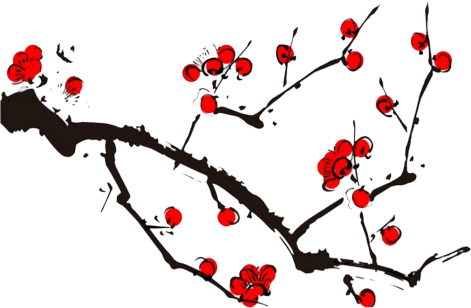 ”10月26日下午4:20，在集体备课室召开开学以来违规违纪学生会，由王辉、李涛两位主任主持。两位主任对违规违纪同学进行跟踪教育，主要从三方面来谈：（1）做人坦诚，有责任感（2）用高度决定难度（3）你很重要。  这次谈心会，使这部分学生感受到了关怀和鼓舞，进一步明确了以后的理想和方向，收到了良好的效果。10月29日下午4：20高一年级在集体备课室召开全体教师10月月考分析会。会议由王辉、李涛两位主任主持。王辉主任对10月月考进行了总结分析。王主任肯定备课组教研科学规范，团队协作，成绩优异。本次月考，各科保持稳定，英语、数学提升幅度更大。分析了各学科上线率，上线率高的优势学科得到肯定，有差距的学科也找到了主客观原因，便于以后提高。表扬我年级教学成绩优异老师，同时建议备课组结合今天反馈的问题，今后在作业命制等方面再有所加强。表扬了成绩突出的班级，班主任、教师配合默契，师生融合快，成绩优异。班主任扛起班级这杆大旗，还需要协调沟通任课教师，形成班级教育合力。各班要召开月考总结表彰会。要开好德育处布置的“纪念抗美援朝”主题班会，通过看纪录片，讲解抗美援朝历史，让学生感受到保家卫国的决心和英勇。那些感人片断所体现出的爱国、坚守、不畏艰险、牺牲精神正是新时代中学生需要融入学习生活中的，继承这种精神才是真正的纪念！李涛主任布置了周末具体安排：本周六教师资格证考试占用教室做考场，搬教室有关事宜。有关时间、地点和上课安排。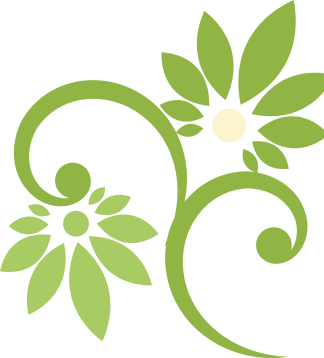  通过这次月考分析会，高一年级教师们进一步明确了今后教学的方向，满怀信心、踏实努力，做好学生学习生活的引领者！                                        （张德生）高二工作简讯10月26日上午课间操时间，召开了高二年级例行周会。由值周生代表演讲。演讲题目为《抗美援朝纪念日，致敬最可爱的人们》由6班值周班长总结上周值周检查中所出现的优缺点。值周班长肯定过去一周同学们的优点，并在反思中明确下一步前进的方向。由7班值周班长提出本周值周要求，对全年级班级的纪律、卫生、出勤等重点内容提出了简要要求。彭英峰主任发言。1950年10月25 日，中国志愿军打响入朝后的第一次战役，以光荣的胜利拉开了伟大的抗美援朝战争的帷幕。值此纪念日到来之际，彭英峰主任慷慨激昂的为同学们讲述了抗美援朝的伟大历程以及经过此战所体现出来的中国人民不畏强暴的坚强意志、万众一心的顽强品格。大半个世纪过去了，在不同的时代，都有像中国人民志愿军一样最可爱的人，他们都在为我们负重前行，为我们的幸福生活所付出。我们应铭记历史，牢记英雄，不忘初心，牢记使命，学好知识，报效祖国！以“Do not ask what your country can do for you ,ask what you can do for your country!”结束此次讲话。10月31日下午，高二年级开展了纪念抗美援朝70周年主题班会活动。今年迎来了中国人民志愿军抗美援朝70周年纪念日。70年前，中国人民志愿军雄赳赳，气昂昂，跨过鸭绿江，开始了最伟大的抗美援朝战争。这一战，创造了以弱胜强的战争奇迹，这一战，拼来了山河无恙、家国安宁；这一战，取得了举世公认的伟大胜利；这一战，锻造出伟大的抗美援朝精神。为纪念中国人民志愿军抗美援朝出国作战70周年，深入贯彻学习习近平总书记在纪念中国人民志愿军抗美援朝出国作战70周年大会上的讲话精神，10月31日下午，正博高二年级开展了纪念抗美援朝70周年主题班会课活动。同学们认真学习了抗美援朝战争的历史，被战争的不易深深震撼。那千千万万的英雄烈士，那一幕幕无法想象的残酷画面，萦绕在同学们的脑海中，他们心潮澎湃，心痛与震撼交织。作为即将担负民族复兴大任的时代新人，我们不能忘记老一辈革命家为维护国际正义、捍卫世界和平、保卫新生共和国所建立的不朽功勋；不能忘记党中央和毛泽东同志当年做出中国人民志愿军出国作战重大决策的深远意义；不能忘记谱写了气壮山河英雄赞歌的中国人民志愿军，以及所有为这场战争做出贡献的人们。新时代的学子更应该记住我们幸福生活的来之不易，时刻铭记历史，牢记使命，脚踏实地，砥砺奋进，为实现中华民族伟大复兴的中国梦而不懈奋斗。                                                        （贾永胜）高三工作简报10月26日上午9点，高三年级召开周会。第一项，由高三七班值周班发表演讲。第二项，由高三六班的值周班长郭帅对上周的值周情况进行总结，肯定过去一周同学们的优点，并在反思中明确下一步前行的方向。第三项，由魏栋栋主任总结发言。魏主任提出以下几点要求：首先，魏主任总结强调了张垣联考期间的一些问题：1.考试纪律要遵守。2.考试期间的到位时间和往常一样，切不可松懈之。3.按时交卷，事后补交，视作零分。接着，通报了上一周中个别同学的违纪行为，让其他学生也能引以为戒，加强纪律意识，为高效学习之路清除障碍。最后，魏主任又强调了本周四、五要举行的保定联考，并高屋建瓴地指出了我们最终的目的是高考，虽考试范围与复习范围略有出入，但与我们的最终目标是并行不悖的，仍应谨慎应对，不可疏忽。10月26日下午4点20，高三年级针对上次的张垣联考召开成绩分析大会。成绩分析大会正式开始之前，每位老师手中已经拿到年级下发的三张成绩分析表格，分别是各个分数段各班各科上线人数对比表、模拟强基线上线人数及上线率对比表、模拟本科线上线人数及上线率对比表，以及各班各科的平均分对比表。魏栋栋主任做了成绩分析。魏主任从各个学科和班级内部两个维度展开分析。先以各个学科为“经”，从物理类和历史类两类入手，分析该学科的优势班级和短板班级；后以班级内部为“纬”，对比班级内部的优势学科和短板学科。通过这样全方位、多角度地了解班级的学习情况，进一步有的放矢地提高学生劣势科目，使得成绩更上一层楼。接着，赵霞主任又从全局出发，对比了我校与张垣联考其他学校的上线率，提出了我们的优势与不足，并对全体老师提出殷切希望：再接再厉，搞好成绩，以提分为核心目标。 10月29日、30日，高三年级进行了为期两天的保定一模考试。考试期间考风考纪良好，考试顺利结束，为学生查漏补缺、进一步树立切实的目标提供了基础。                                                        （武兰）  补习年级工作简报10月28日，补习年级召开周会。会议有年级主任主持并发言：对10月张垣联考的考试成绩进行分析，表扬成绩优秀的同学。通过本次考试及成绩分析，让学生更好地认识自己，同时强调要正确对待考试，在考试中寻找不足，从而取得更好的成绩。严格考试时间，强调午练要及时发卷儿，及时开考，杜绝拖延。及时开窗通风，防治流行病。放学后要及时关灯锁门，保证人身安全，对一些不良习惯进行纠正。10月28-29日，补习年级参加保定摸底考试，从考务到监考，每一位教师都认真参与，每一位考生都全身投入、认真答题，希望借此机会检验一下这一个来月的学习成果。                                                     （靳暄）六年一贯制工作简报10.26初一年级在报告厅召开年级大会，进行一日常规管理教育活动。抓好学生的养成教育，一日常规管理是基础。本学期，初一年级不断强化管理，涂主任在此次年级大会上再次细化了管理标准，加大了常规检查与考核力度。扎实开展以一日常规为主要内容的纪律、卫生等方面的评比活动。自开展一日常规评比活动以来，同学们已养成不少良好的行为习惯。如：每天早晨、中午同学们都能自觉地将教室和清洁区打扫得干干净净；认真跑操、做眼操等。这些良好行为习惯的养成离不开同学和老师的努力。10.30初一年级全体教师召开期中考试备课会。11月11日，我校将进行初一年级期中考试。期中考试作为校验教学成果的重要手段，为下阶段年级教学计划方向起到主导作用，年级高度重视此次考试，对本次考试作出详细而又周密的安排。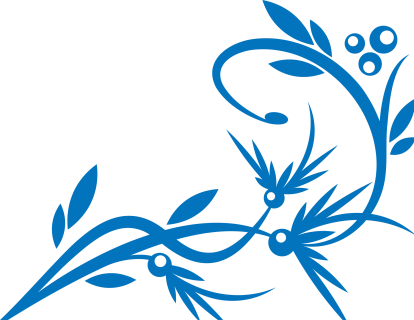  （杨晓宇）